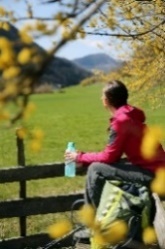 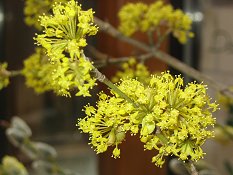 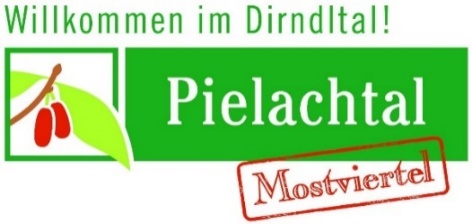 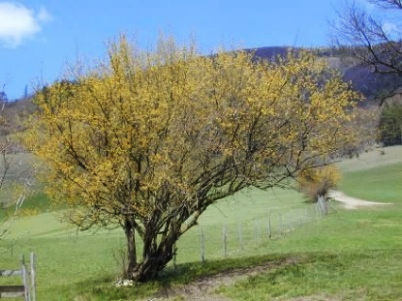 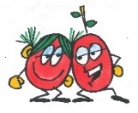 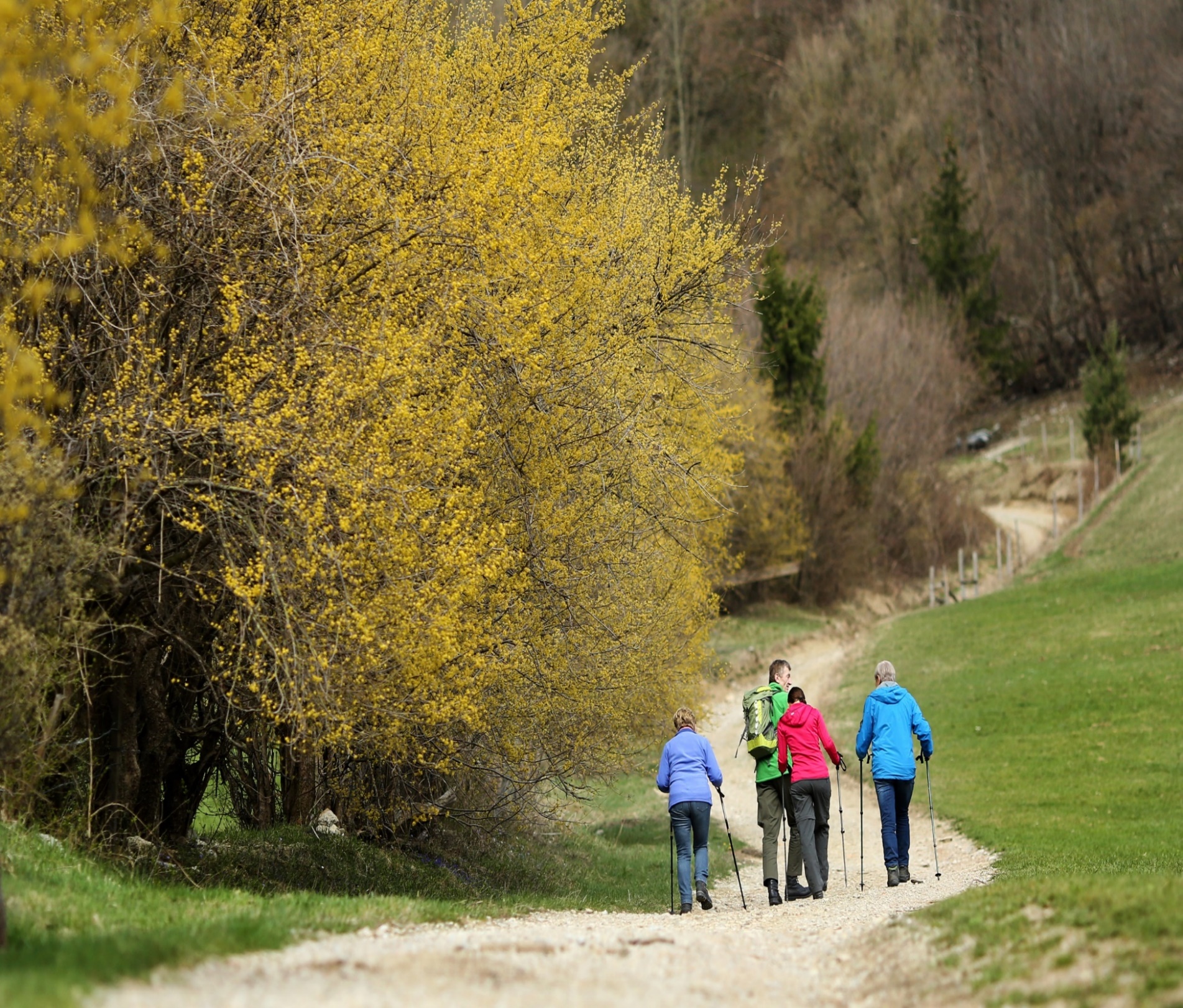 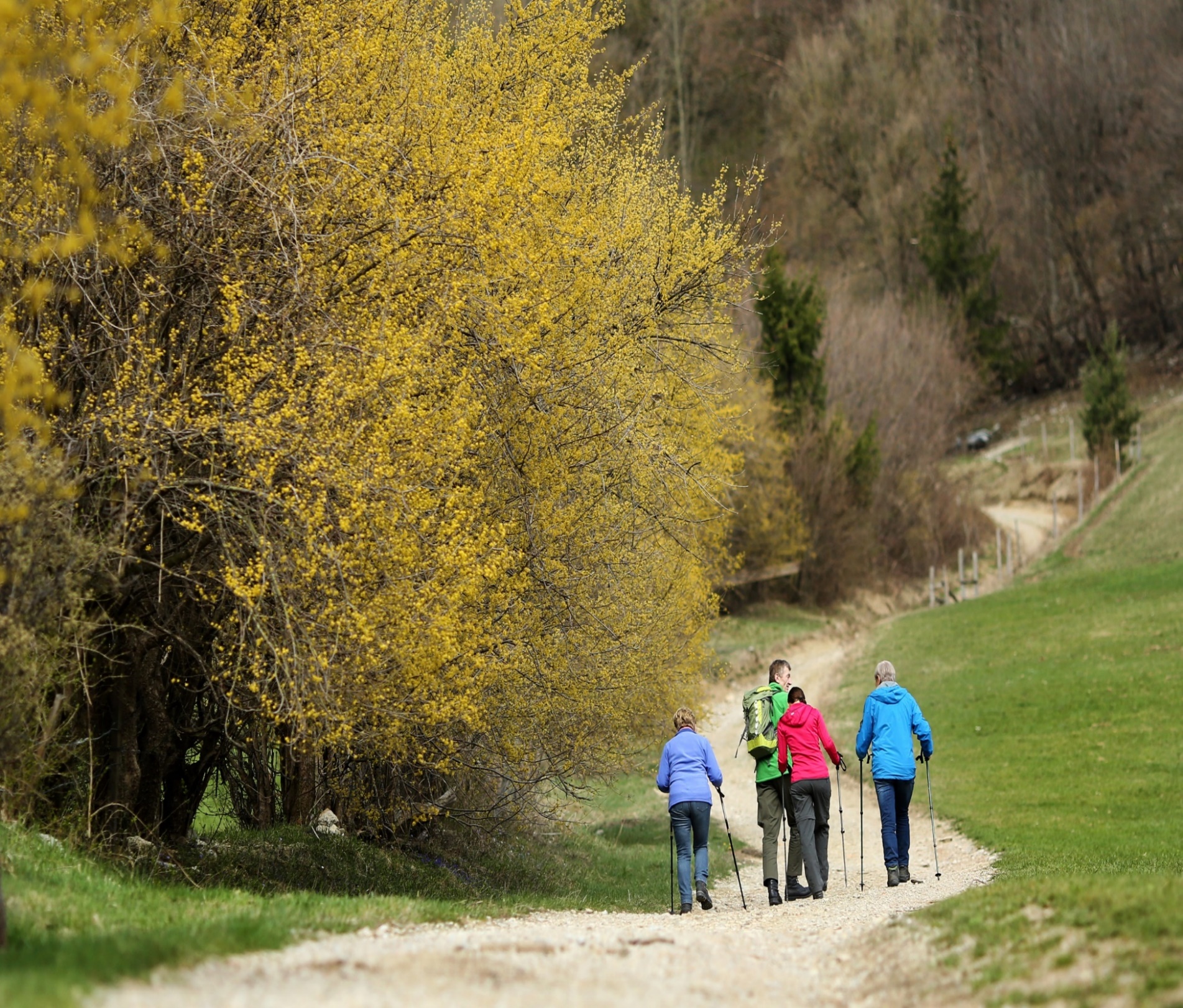 Dirndl-Blüten-Wanderungen 2023Sonntag, 12. März14:00 – 17:00 Uhr in Kirchbergmit Fritz KollermannSamstag, 18. März14:15 – 17:45 Uhr in Rabensteinmit „Gstanzl-Conny“ Cornelia Janker
Samstag, 25. März12:45 – 16:00 Uhr von Schwarzenbach nach Frankenfelsmit Erich NiedererSonntag, 26. März13:30 – 17:30 Uhr in Rabensteinmit Peter NeuhauserBitte um Anmeldung beim Tourismusverband Pielachtal:0676/7044262. bzw. tourismus@dirndltal.co.at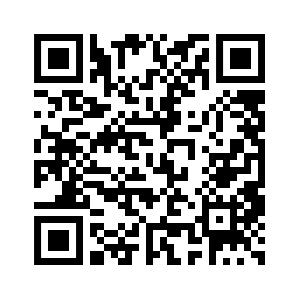 Selbst mitzubringen: Wanderausrüstung, feste Schuhe, Regenschutz, ausreichend zu trinken!
Der Beitrag ist vor Ort in bar zu bezahlen. Teilnahme von Kindern bis 14 Jahre ist gratis (bitte
nur in Begleitung Erwachsener. Bitte die gültigen Covid-19-Regelungen beachten!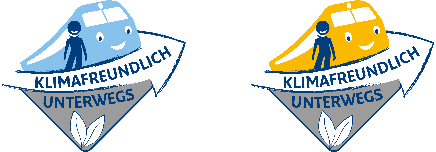 Weitere Informationen über Dirndlblüte,geführte Wanderungen und das Dirndltal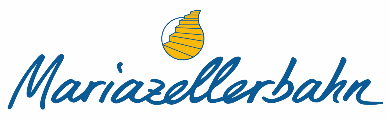 finden Sie unter www.pielachtal.info